Publicado en 28006 el 18/09/2012 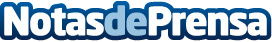 Mailecard nueva app para enviar tarjetas digitales chic con tu iPhoneUn mejicano bigotudo grita Ay, Tex-Mex, dos gays anuncian su boda en un cartel de se busca, una viuda dice tengo que enterrar mi canario, una chica sentada en una pila de libros leyendo, son plantillas donde escribir mensajes para invitar a una cena, poner una excusa para no quedar, un save the date o para recomendar un libro.Datos de contacto:MARIA VILLA. BUSCACHOLLOS S.L.DESARROLLADOR APP630539285Nota de prensa publicada en: https://www.notasdeprensa.es/mailecard-nueva-app-para-enviar-tarjetas-digitales-chic-con-tu-iphone Categorias: Imágen y sonido Telecomunicaciones Moda Comunicación Marketing Sociedad Madrid Entretenimiento Emprendedores E-Commerce Celebraciones http://www.notasdeprensa.es